Thank you for taking the time to prepare this submission. AEA will notify you if this submission is accepted. AEA will confirm details of the speaking engagement and provide Speaker Guidelines in the event your proposal is accepted. Send completed form to Karen Burris at karen@aeanj.org and Lorna O’Hara at ohara@ppag.com and add “AEA 2020-21 Presentation Proposal” within subject line.Presentation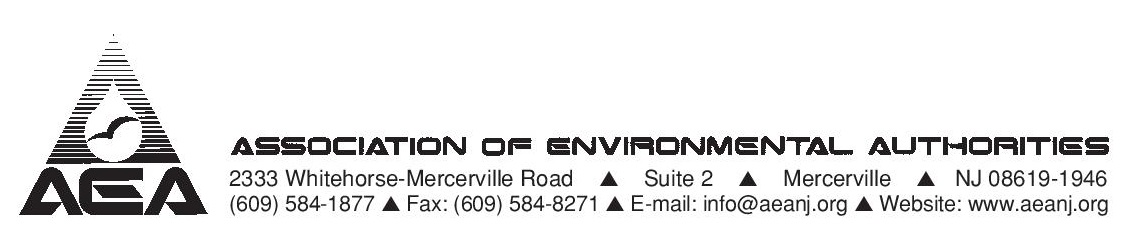 PresentationPresentationPresentationPresentationPresentationPresentationPresentationPresentationDate of submission: Date of submission: Date of submission: Date of submission: Date of submission: Submission Deadline: August 31, 2020Submission Deadline: August 31, 2020Submission Deadline: August 31, 2020Submission Deadline: August 31, 2020Title of proposed presentation: Title of proposed presentation: Title of proposed presentation: Title of proposed presentation: Title of proposed presentation: Title of proposed presentation: Title of proposed presentation: Title of proposed presentation: Title of proposed presentation: Conference Theme: COVID-19 and its ConsequencesPriority Topics as identified by the AEA Education and Conference Committee*COVID19 (testing, safe workplace practices, lessons learned, preparing for Round II)Financial implications/financial planning of the economic impacts of COVID-19Data management in the cloud/electronic protocol implementation  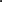 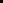 Speaker Notes (if needed):Conference Theme: COVID-19 and its ConsequencesPriority Topics as identified by the AEA Education and Conference Committee*COVID19 (testing, safe workplace practices, lessons learned, preparing for Round II)Financial implications/financial planning of the economic impacts of COVID-19Data management in the cloud/electronic protocol implementation  Speaker Notes (if needed):Conference Theme: COVID-19 and its ConsequencesPriority Topics as identified by the AEA Education and Conference Committee*COVID19 (testing, safe workplace practices, lessons learned, preparing for Round II)Financial implications/financial planning of the economic impacts of COVID-19Data management in the cloud/electronic protocol implementation  Speaker Notes (if needed):Conference Theme: COVID-19 and its ConsequencesPriority Topics as identified by the AEA Education and Conference Committee*COVID19 (testing, safe workplace practices, lessons learned, preparing for Round II)Financial implications/financial planning of the economic impacts of COVID-19Data management in the cloud/electronic protocol implementation  Speaker Notes (if needed):Conference Theme: COVID-19 and its ConsequencesPriority Topics as identified by the AEA Education and Conference Committee*COVID19 (testing, safe workplace practices, lessons learned, preparing for Round II)Financial implications/financial planning of the economic impacts of COVID-19Data management in the cloud/electronic protocol implementation  Speaker Notes (if needed):Conference Theme: COVID-19 and its ConsequencesPriority Topics as identified by the AEA Education and Conference Committee*COVID19 (testing, safe workplace practices, lessons learned, preparing for Round II)Financial implications/financial planning of the economic impacts of COVID-19Data management in the cloud/electronic protocol implementation  Speaker Notes (if needed):Conference Theme: COVID-19 and its ConsequencesPriority Topics as identified by the AEA Education and Conference Committee*COVID19 (testing, safe workplace practices, lessons learned, preparing for Round II)Financial implications/financial planning of the economic impacts of COVID-19Data management in the cloud/electronic protocol implementation  Speaker Notes (if needed):Conference Theme: COVID-19 and its ConsequencesPriority Topics as identified by the AEA Education and Conference Committee*COVID19 (testing, safe workplace practices, lessons learned, preparing for Round II)Financial implications/financial planning of the economic impacts of COVID-19Data management in the cloud/electronic protocol implementation  Speaker Notes (if needed):Conference Theme: COVID-19 and its ConsequencesPriority Topics as identified by the AEA Education and Conference Committee*COVID19 (testing, safe workplace practices, lessons learned, preparing for Round II)Financial implications/financial planning of the economic impacts of COVID-19Data management in the cloud/electronic protocol implementation  Speaker Notes (if needed):Please check off your presentation’s topic or select “other” and write the topic in the space provided. Please check off your presentation’s topic or select “other” and write the topic in the space provided. Please check off your presentation’s topic or select “other” and write the topic in the space provided. Please check off your presentation’s topic or select “other” and write the topic in the space provided. Please check off your presentation’s topic or select “other” and write the topic in the space provided. Please check off your presentation’s topic or select “other” and write the topic in the space provided. Please check off your presentation’s topic or select “other” and write the topic in the space provided. Please check off your presentation’s topic or select “other” and write the topic in the space provided. Please check off your presentation’s topic or select “other” and write the topic in the space provided. Air emissions & permitting Fleet managementFleet managementRatesAuthority managementFinanceFinanceRecyclingApproaches in other statesHuman resourcesHuman resourcesResiduals managementAsset inventoryInflow & infiltrationInflow & infiltrationReuseAutomationInstrumentation/computersInstrumentation/computersSafetyBiosolidsLabor relationsLabor relationsSewer service areasBondsLeadLeadShared servicesClimate change impacts Legal mattersLegal mattersSmall systemsCollection systemsNJPDES permittingNJPDES permittingStatewide issuesCondition assessmentNutrient removalNutrient removalSolid wasteCooperative purchasing Odor controlOdor controlSustainabilityDissolution of authoritiesOutfallsOutfallsWater quality regulationsEmerging technologies/appsPower generationPower generationWater loss auditsEnergy/water nexusPrivatization & PPPsPrivatization & PPPsWater supplyEthicsPublic agency managementPublic agency managementWater supply infrastructureEE/renewablesOPRA & transparencyOPRA & transparencyWet weather flowsOther: Other: Other: Other: Other: Submitted by:Submitted by:Submitted by:Submitted by:Submitted by:Submitted by:Person submitting is speaker?  ____ Yes  ____ No* (If no, please indicate presenter(s) below)Person submitting is speaker?  ____ Yes  ____ No* (If no, please indicate presenter(s) below)Affiliation:Affiliation:Affiliation:Affiliation:Affiliation:Affiliation:Title:Title:Address: Address: Address: Address: Address: Address: Address: Address: Office phone: Office phone: Office phone: Office phone: Office phone: Office phone: Cell: Cell: Email address:Email address:Email address:Email address:Email address:Email address:Email address:Email address:Name of presenter: (If different from name of person submitting)Name of presenter: (If different from name of person submitting)Name of presenter: (If different from name of person submitting)Name of presenter: (If different from name of person submitting)Name of presenter: (If different from name of person submitting)Name of presenter: (If different from name of person submitting)Name of presenter: (If different from name of person submitting)Name of presenter: (If different from name of person submitting)Affiliation of presenter: Affiliation of presenter: Affiliation of presenter: Affiliation of presenter: Affiliation of presenter: Affiliation of presenter: Title of presenter: Title of presenter: Address of presenter:Address of presenter:Address of presenter:Address of presenter:Address of presenter:Address of presenter:Address of presenter:Address of presenter:Office phone of presenter:Office phone of presenter:Office phone of presenter:Office phone of presenter:Office phone of presenter:Office phone of presenter:Cell of presenter: Cell of presenter: Email address of presenter: Email address of presenter: Email address of presenter: Email address of presenter: Email address of presenter: Email address of presenter: Email address of presenter: Email address of presenter: If applicable, please complete for second presenterIf applicable, please complete for second presenterIf applicable, please complete for second presenterIf applicable, please complete for second presenterIf applicable, please complete for second presenterIf applicable, please complete for second presenterIf applicable, please complete for second presenterIf applicable, please complete for second presenterAffiliation of 2nd presenter: Affiliation of 2nd presenter: Affiliation of 2nd presenter: Affiliation of 2nd presenter: Affiliation of 2nd presenter: Affiliation of 2nd presenter: Title of 2nd presenter:Title of 2nd presenter:Address of 2nd presenter:Address of 2nd presenter:Address of 2nd presenter:Address of 2nd presenter:Address of 2nd presenter:Address of 2nd presenter:Address of 2nd presenter:Address of 2nd presenter:Office phone of 2nd presenter:Office phone of 2nd presenter:Office phone of 2nd presenter:Office phone of 2nd presenter:Office phone of 2nd presenter:Office phone of 2nd presenter:Cell of 2nd presenter:Cell of 2nd presenter:Email address of 2nd presenter: Email address of 2nd presenter: Email address of 2nd presenter: Email address of 2nd presenter: Email address of 2nd presenter: Email address of 2nd presenter: Email address of 2nd presenter: Email address of 2nd presenter: Abstract (200 words maximum)Abstract (200 words maximum)Abstract (200 words maximum)Abstract (200 words maximum)Abstract (200 words maximum)Abstract (200 words maximum)Abstract (200 words maximum)Abstract (200 words maximum)Biography of presenter (50 words maximum)Biography of presenter (50 words maximum)Biography of presenter (50 words maximum)Biography of presenter (50 words maximum)Biography of presenter (50 words maximum)Biography of presenter (50 words maximum)Biography of presenter (50 words maximum)Biography of presenter (50 words maximum)Biography of 2nd presenter (50 words maximum)Biography of 2nd presenter (50 words maximum)Biography of 2nd presenter (50 words maximum)Biography of 2nd presenter (50 words maximum)Biography of 2nd presenter (50 words maximum)Biography of 2nd presenter (50 words maximum)Biography of 2nd presenter (50 words maximum)Biography of 2nd presenter (50 words maximum)